The California Phenology Project: tracking the effects of climate on plant phenology through citizen scienceProfessor Susan MazerDepartment of Ecology, Evolution and Marine BiologyUniversity of California, Santa BarbaraTejon RanchSeptember 13, 2014   |  9:00 am - 5:00 pm | INDICATE LOCATION HERE Outline
IntroductionPhenology, visualizing phenological variation, linking phenology to climate change, ecological consequences of phenological change, and a few case studiesCalifornia Phenology Project: design, use of historical data, species selection for current monitoring, protocols, and a few results to date.USA National Phenology Network: Nature’s Notebook, target species, resources availablePractical guide to setting up a public monitoring program: crash course in Botany; best practices & lessons learnedDuring this workshop, participants will learn how to contribute to a nationwide effort to track the effects of climate change on the timing of phenological events in plants. We’ll cover: the basics of phenology; the evidence-based link between phenological events and climate; the long-term effects of climate change on plant phenology; the risks of phenological mismatches induced by environmental change; and results of recent analyses of data collected by national park staff and volunteers in California since 2011. We will introduce the California Phenology Project (CPP; www.usanpn.org/cpp), a statewide phenological monitoring program based in seven National Parks and five University of California Natural Reserves, where 30 plant species are currently being monitored in a replicated fashion across a variety of environmental gradients.  This workshop will include a presentation, on-line demonstrations, time for questions, and hands-on experience in the monitoring protocols and on-line database designed by the USA National Phenology Network (USA-NPN; www.usanpn.org). Currently, hundreds of volunteers and scientists are contributing to the NPN database standardized phenological observations of hundreds of plant and animal species. The California Phenology Project:  www.usanpn.org/cppEducational materials developed by the California Phenology Project:  www.usanpn.org/cpp/educationThe USA National Phenology Network: http://www.usanpn.org SELECTED ONLINE RESOURCES for climate change & phenology workshopPHENOLOGYUSA National Phenology Network https://www.usanpn.org/California Phenology Project https://www.usanpn.org/cpp/Additional partners with the USA-NPN https://www.usanpn.org/partner/currentCLIMATE CHANGEIntergovernmental Panel on Climate Change (IPCC)  http://www.ipcc.ch/C2ES – Center for Climate & Energy Solutions (formerly Pew Center on Climate Change) http://www.c2es.org/U.S. CLIMATE CHANGE RESEARCH PROGRAMS & RESOURCE MANAGEMENT ACTIVITIES United States Global Change Research Program http://www.globalchange.govU.S. Department of Interior – Strategic Response to Climate Change http://www.doi.gov/whatwedo/climate/strategy/index.cfmU.S. Climate Science Centers http://www.doi.gov/csc/index.cfmU.S. Landscape Conservation Cooperatives http://www.doi.gov/lcc/index.cfm USGS National Climate Change & Wildlife Science Center http://nccwsc.usgs.gov/National Park Service Climate Change Response Program: http://www.nature.nps.gov/climatechange/index.cfmPUBLIC PARTICIPATION IN SCIENTIFIC RESEARCH (CITIZEN SCIENCE)Citizen Science Central (Cornell Lab of Ornithology) http://www.birds.cornell.edu/citscitoolkitEDUCATION/OUTREACH RESOURCES350.org http://www.350.org/Climate Central http://www.climatecentral.org/Union of Concerned Scientists http://www.ucsusa.org/global_warming/Climate Science Watch http://wwwclimatesciencewatch.orgClimate Change Education http://www.climatechangeeducation.orgCalifornia Climate Change Portal http://www.climatechange.ca.govCalifornia Climate Change & Energy: Education Resources Catalog http://globalwarmingcalifornia.ne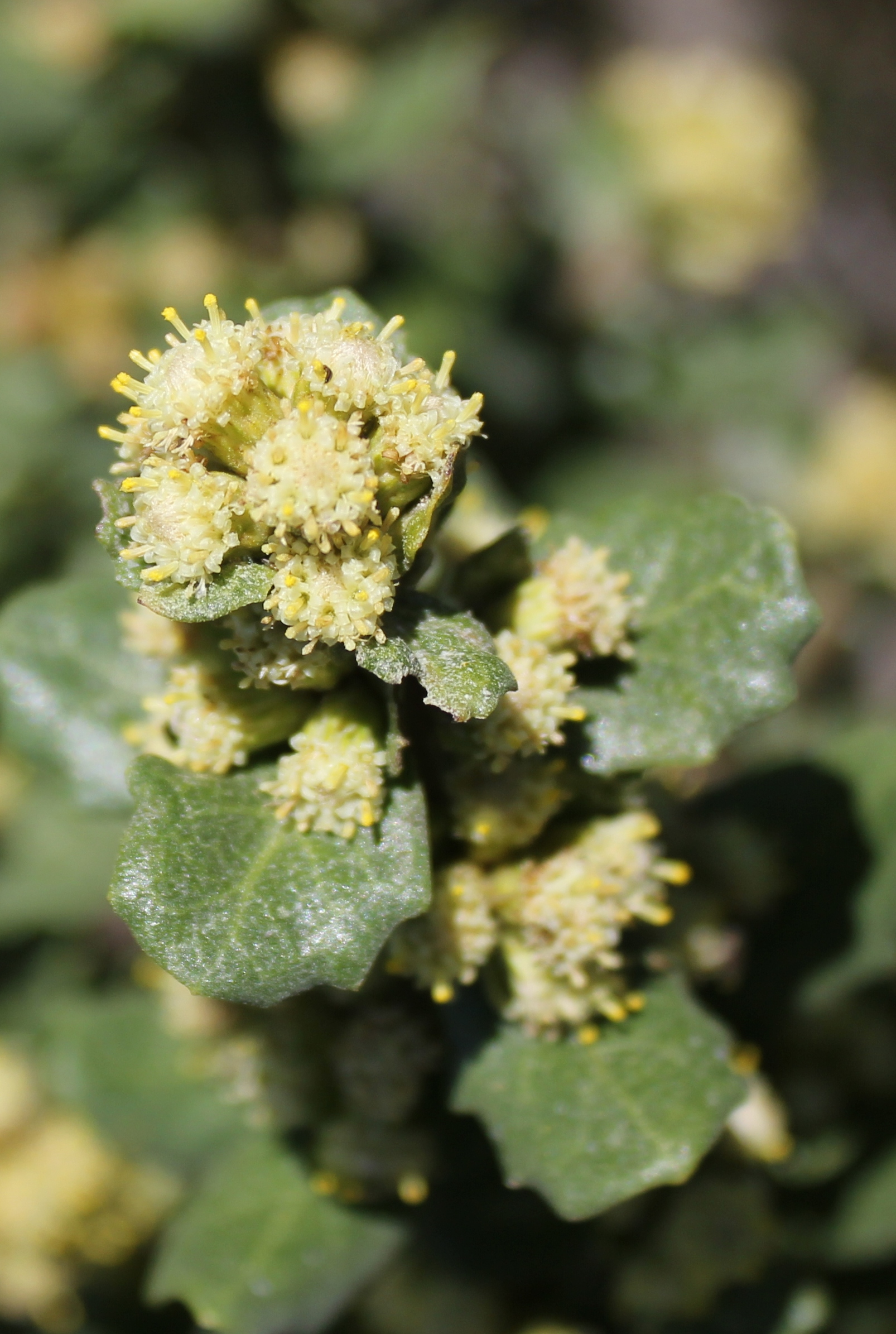 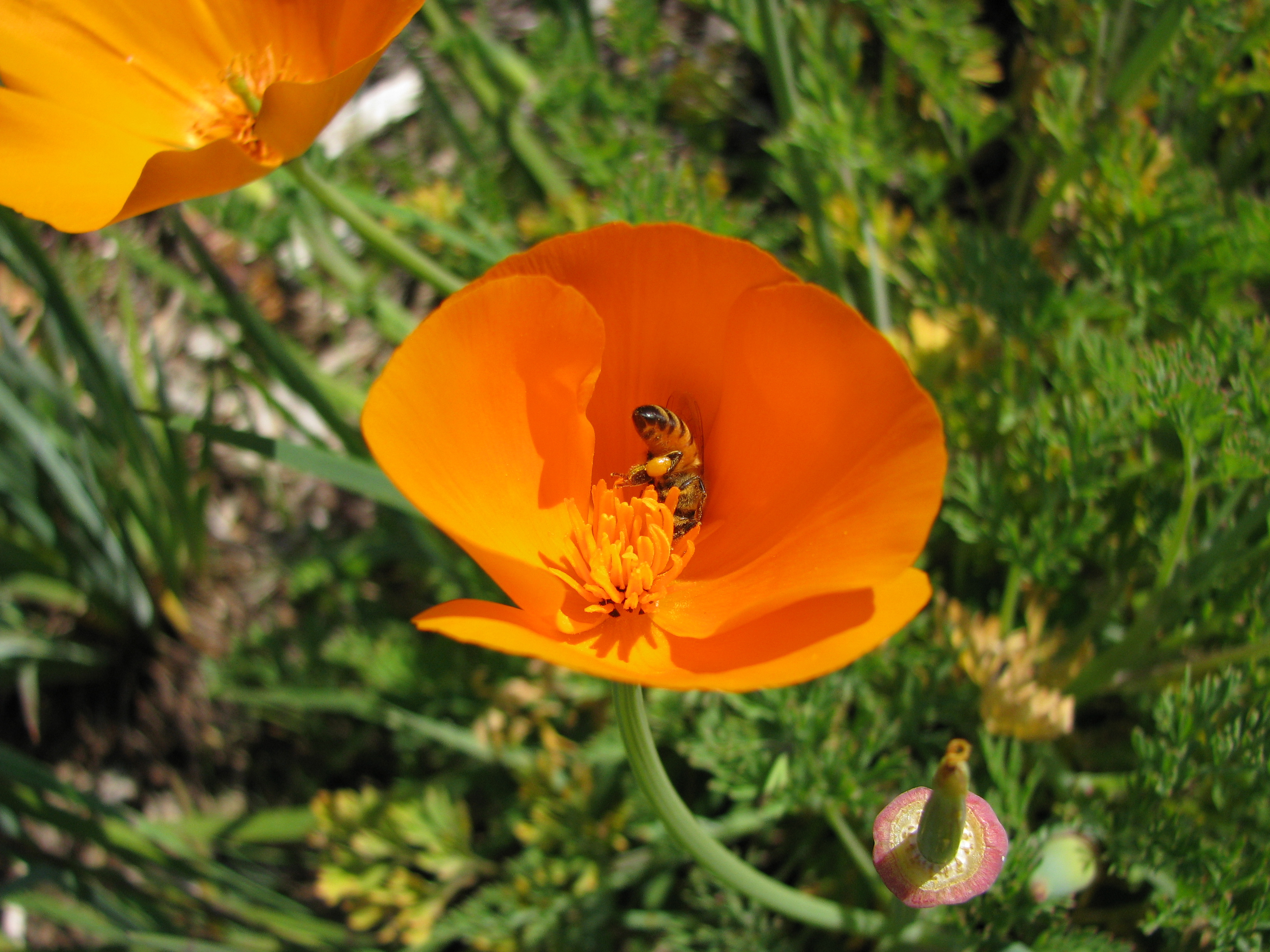 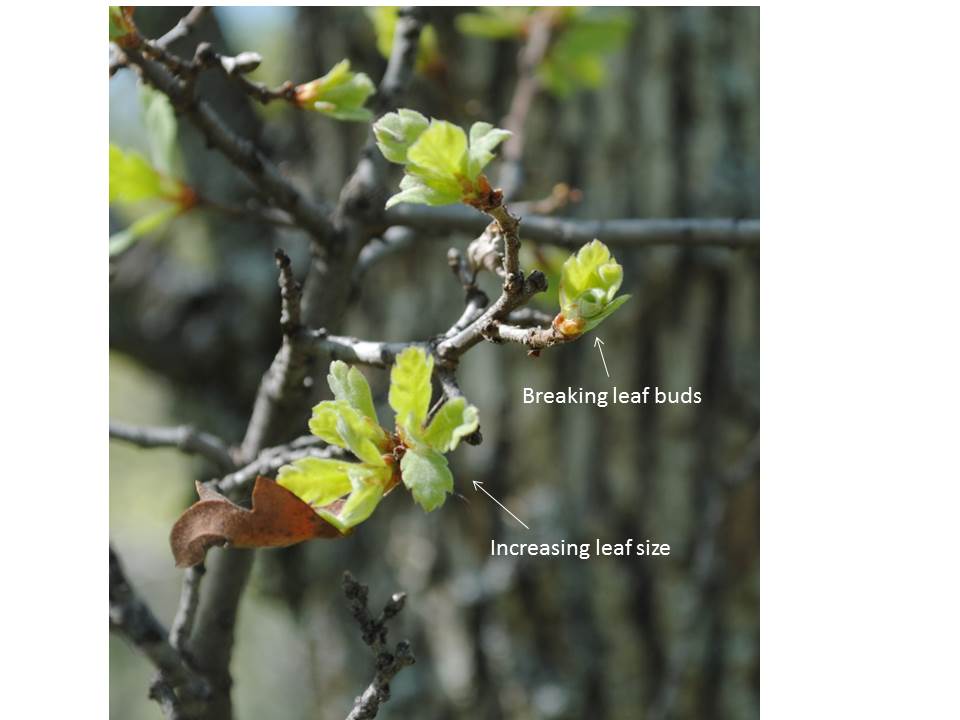 Coyotebrush, male flowersCalifornia PoppyBlue Oak